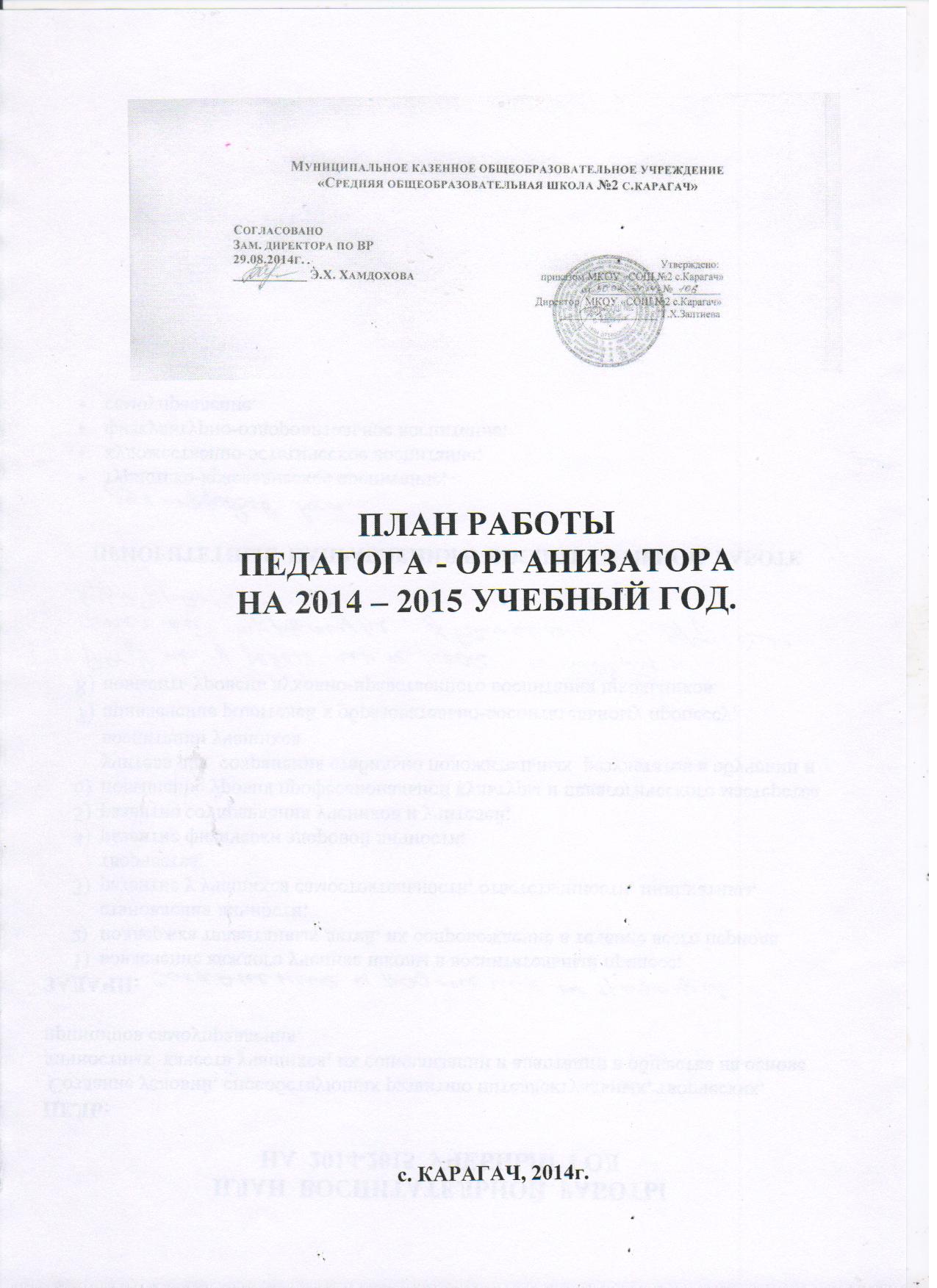 План работы педагога-организатораМКОУ «СОШ №2 на 2014-2015 учебный год.Цель:Создание условий для самоопределения, саморазвития и самореализации личности через организацию  детской организации, коллективно – творческой деятельности учащихся.Задачи:Организация и проведение общешкольных мероприятий по формированию здорового образа жизни, патриотическому воспитанию, профилактике правонарушений с учетом индивидуальных способностей и потребностей школьников.Развитие у учащихся патриотических, гражданских, нравственных и эстетических чувств, а также чувства долга, ответственности.Способствовать формированию здорового образа жизни, системы общечеловеческих и социальных ценностей.Воспитание культуры поведения, формирование коммуникативных навыков, гражданских и нравственных качеств, развитие творческого мышления, необходимого для практической деятельности, познания, ориентации в окружающем мире.Обновление  содержания и форм  деятельности  детской  организации,  организация  их коллективно-творческой   деятельности  в соответствии с  возрастными  интересами  обучающихся  и требованиями жизни.Осуществление школьного самоуправления, мотивирующего учащихся к формированию активной жизненной позиции, лидерских и организаторских качеств. Направление воспитательной работыНазвание мероприятияДата проведенияУчастникиОтветственныйСентябрьСентябрьСентябрьСентябрьСентябрьТуристско-краеведческое воспитание1. Праздник «Первый звонок».1 сентября1-11 классыЗам директора по ВР, педагог-организаторТуристско-краеведческое воспитание2. «День Государственности КБР».1 сентября1-11  классыКлассные руководители, педагог-организаторТуристско-краеведческое воспитание3. Поисково-исследовательская работа по сбору материалов о судьбах учителей, работавших в Карагачской средней школе в довоенное и послевоенное время.В течение месяцаДО «Хатти», 1-11классыДО «Хатти», кл. руководители, педагог-организаторСамоуправление в школе и в классе1. Заседание комитетов, выборы актива школьного самоуправления.Вторая неделя сентября5-11 классыКлассные руководители, педагог-организаторОктябрьОктябрьОктябрьОктябрьОктябрьХудожественно-эстетическое воспитание 1. «Славим тебя – Учитель!» вечер, посвященный учителям, работавшим в Карагачской средней школе.5 октября1-11 классы, учителя, ст. вожатаяЗам. директора по ВР, кл. руководители, руководитель ДО, педагог-организаторХудожественно-эстетическое воспитание 2. Осенний бал Золотая осень»Последняя неделя8-11 классыПедагог-организатор, классные руководителиТуристско-краеведческое воспитание1.Участие в районном конкурсе «Религия и толерантность»Последняя неделя5-11 классыКлассные руководители, педагог-организаторСамоуправление в школе и в классе1.Заседание Совета СтаростПервая неделяАктивПедагог-организатор НоябрьНоябрьНоябрьНоябрьНоябрьХудожественно-эстетическое воспитание 1.Открытое мероприятие «Сердце материнское»Последняя неделя5-11 классыПедагог-организаторСамоуправление в школе и в классе1.Заседание «2-С»Четвертая неделяАктивПедагог-организаторДекабрьДекабрьДекабрьДекабрьДекабрьХудожественно-эстетическое воспитание1.Путешествие в новогоднюю сказку2.»Новый год у ворот!»3.Дискотека «Новогодний бал»Последняя неделяПоследняя неделяПоследняя неделя1-4 классы5-7 классы8-11 классыКлассные руководители, педагог-организатор,зам директора по ВРСамоуправление в школе и в классе1.Заседание «2-С»Первая неделя месяцаАктивПедагог-организаторЯнварьЯнварьЯнварьЯнварьЯнварьТуристско-краеведческое воспитаниеОформление уголка боевой и трудовой славыЧетвертая неделя2-11 классыПоисковая группа «Хатти», педагог-организаторХудожественно-эстетическое воспитаниеПодготовка и размещение информации о событиях ВОВ на сайте, в школьной газете, библиотеке, учебных кабинетах.Январь-МайЗам. директора по ВР, педагог-организатор, редколлегияСамоуправление в школе и в классе1.Конкурс лидеров ученического самоуправленияТретья неделя 5-11 классыПедагог-организаторФевральФевральФевральФевральФевральТуристско-краеведческое воспитание1.Конкурс военно-патриотической песниТретья неделя5-11 классыПедагог-организаторСамоуправление в школе и в классе1.Заседание «2-С»Первая неделя месяцаАктивПедагог-организаторМартМартМартМартМартХудожественно-эстетическое воспитание1.Открытое мероприятие Международный женский деньВторая неделя1-11 классыПедагог-организаторСамоуправление в школе и в классе1.Заседание «2-С»Первая неделя месяцаАктивПедагог-организаторАпрельАпрельАпрельАпрельАпрельТуристско-краеведческое воспитание1. Участие в акции «72 часа добра»6 – 8  мая1 – 11 классыКлассные руководители, педагог-организатор,Художественно-эстетическое воспитание1.Участие в районном конкурсе художественной самодеятельности «Вам спасибо опять повторяем, что страну сохранили нам вы»Третья неделяТалантыПедагог-организатор, руководитель ПДО, зам. директора по ВРСамоуправление в школе и в классе1.Заседание «2-С»Первая неделя месяца5-11 классыПедагог-организаторМайМайМайМайМайТуристско-краеведческое воспитание1.Участие в митинге и церемонии возложения к памятникам погибшим войнам9 маяВСЕЗам. директора по ВР, педагог-организаторХудожественно-эстетическое воспитание1.Праздник «Последний звонок»25 мая1-11 классыЗам. директора по ВР, педагог-организаторСамоуправление в школе1. Линейка «Итоги года»30 мая1 – 10 Директор, педагог-организаторИюньИюньИюньИюньИюньХудожественно-эстетическое воспитание1.Выпускной бал25 июня11 классКлассный руководитель, зам. директора по ВР, педагог-организатор.Физкультурно-оздоровительное воспитание 2. Летний оздоровительный  лагерь в течение месяца2 – 6 классыНачальник лагеря, педагог-организатор.